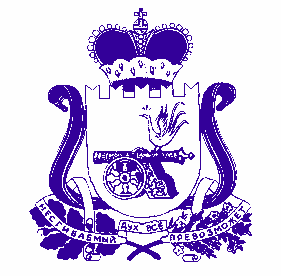 АДМИНИСТРАЦИЯ  муниципального  образования«Духовщинский  район»  Смоленской  областиПОСТАНОВЛЕНИЕот 14.11.2022  № 350Администрация муниципального образования «Духовщинский район» Смоленской областиПОСТАНОВЛЯЕТ:Внести в муниципальную программу «Противодействие коррупции 
в муниципальном образовании «Духовщинский район» Смоленской области», утвержденную постановлением Администрации муниципального образования «Духовщинский район» Смоленской области от 16.10.2014 № 625 (в редакции постановлений Администрации муниципального образования «Духовщинский район» Смоленской области от 22.12.2014 № 777, от 15.04.2015 № 178, от 29.12.2018 № 382, от 30.12.2020 № 498) следующие изменения:1) в преамбуле слова «Постановлением Администрации муниципального образования «Духовщинский район» Смоленской области от 24.09.2014 № 572 
«Об утверждении Порядка принятия решения о разработке муниципальных программ (подпрограмм, основных мероприятий) на 2015 год и перспективу, их формирования и реализации»» заменить словами «постановлением Администрации муниципального образования «Духовщинский район» Смоленской области от 25.03.2022 № 71 «Об утверждении Порядка принятия решения о разработке муниципальных программ, их формирования и реализации в муниципальном образовании «Духовщинский район» Смоленской области»»;2) муниципальную программу «Противодействие коррупции 
в муниципальном образовании «Духовщинский район» Смоленской области», утвержденную указанным постановлением, изложить в новой редакции (прилагается).МУНИИЦПАЛЬНАЯ ПРОГРАМА«Противодействие коррупции 
в муниципальном образовании «Духовщинский район» Смоленской области»(далее также – муниципальная программа)Основные положенияПоказатели муниципальной программыСтруктура муниципальной программыФинансовое обеспечение муниципальной программыПриложениек паспорту муниципальной программы «Противодействие коррупции в муниципальном образовании «Духовщинский 
район» Смоленской области»»СВЕДЕНИЯо показателях муниципальной программы1. Стратегические приоритеты в сфере реализации 
муниципальной программыНеобходимость принятия мер по противодействию коррупции обусловлена современным состоянием и уровнем коррупции. Вопросы противодействия коррупции приобретают все большую значимость, так как коррупция относится к числу наиболее опасных негативных социальных явлений, приводящих к разрушению и ослаблению всех государственных институтов.Негативные последствия коррупции выражаются в ресурсных 
и временных затратах для граждан и организаций, существовании теневой экономики, неэффективности управления, утрате доверия к органам власти 
и управления.Диапазон способов противодействия коррупции широк. Коррупция как явление, глубоко проникшее в действительность, требует системного подхода и самых решительных мер противодействия. Уровень развития коррупции, изощренные формы ее существования требуют адекватных мер реагирования.Коррупция как социальный процесс носит латентный (скрытый) характер, поэтому объективно оценить ее уровень без серьезных 
и масштабных социологических исследований, и антикоррупционного мониторинга практически невозможно.Поскольку коррупция может проявляться при доступе (отсутствии доступа) к определенной информации, возникает необходимость совершенствовать технологии доступа общественности к информационным потокам. Решить эту проблему возможно только в результате последовательной, системной, комплексной работы по разработке 
и внедрению новых правовых, организационных, информационных и иных механизмов противодействия коррупции.В целях эффективного решения задач по вопросам противодействия коррупции необходимо объединение усилий институтов гражданского общества, координации деятельности органов местного самоуправления Администрации муниципального образования «Духовщинский район» Смоленской области. Для этого требуется программно-целевой подход, 
а также проведение организационных мероприятий в этом направлении. Целью муниципальной программы является устранение причин и условий, порождающих коррупционные правонарушения.Целевыми показателями реализации муниципальной программы являются:- снижение доли граждан, сталкивающихся с проявлениями коррупции 
в органах местного самоуправления муниципального образования «Духовщинский район» Смоленской области;- снижение уровня коррупции при предоставлении Администрацией муниципального образования «Духовщинский район» Смоленской области муниципальных услуг.Ожидаемые результаты реализации муниципальной программы:- снижение возможности совершения муниципальными служащими Администрации муниципального образования «Духовщинский район» Смоленской области действий (бездействий) коррупционного характера;- формирование правовой культуры у муниципальных служащих Администрации муниципального образования «Духовщинский район» Смоленской области;- создание системы контроля, в том числе со стороны граждан, 
за деятельностью муниципальных служащих Администрации муниципального образования «Духовщинский район» Смоленской области;- приведение муниципальных правовых актов в соответствии 
с антикоррупционными требованиями;- укрепление доверия населения к органам местного самоуправления, повышение уважения граждан к муниципальной службе;- обеспечение неотвратимости наказания за коррупционные действия 
в Администрации муниципального образования «Духовщинский район» Смоленской области.2. ПАСПОРТкомплекса процессных мероприятий«Создание условий для снижения уровня коррупционных преступлений»Общие положенияПоказатели реализации комплекса процессных мероприятий3. СВЕДЕНИЯо финансировании структурных элементов 
муниципальной программы«Противодействие коррупции в муниципальном образовании «Духовщинский район» Смоленской области»О внесении изменений 
в муниципальную программу «Противодействие коррупции 
в муниципальном образовании «Духовщинский район» Смоленской области»И.о. Главы муниципального образования «Духовщинский район»Смоленской областиН.С. Образцова-ЧепойН.С. Образцова-ЧепойН.С. Образцова-ЧепойУТВЕРЖДЕНАпостановлением Администрации муниципального образования «Духовщинский район» Смоленской области от 16.10.2014 № 625(в редакции постановлений Администрации муниципального образования «Духовщинский район» Смоленской области 
от 22.12.2014 № 777, от 15.04.2015 № 178, от 29.12.2018 № 382, от 30.12.2020 № 498, от 14.11.2022 № 350)Ответственный исполнитель муниципальной программыАдминистрация муниципального образования «Духовщинский район» Смоленской областиПериод реализации муниципальной программыэтап I: 2015 - 20121 годыэтап II: 2022 - 2024 годыЦель муниципальной программыустранение причин и условий, порождающих коррупционные правонарушенияОбъемы финансового обеспечения за весь период реализации (по годам реализации и в разрезе источников финансирования на очередной финансовый год и первый, второй годы планового периодаобщий объем финансирования составляет 40,0 тыс. рублей, 
из них:2015-2021 годы (всего) – 35,0 тыс. рублей;2022 год (всего) – 5,0 тыс. рублей, из них:- средства местного бюджета – 5,0 тыс. рублей2023 год (всего) – 0,0 тыс. рублей;2024 год (всего) – 0,0 тыс. рублей№ п/пНаименование показателяЕдиница измеренияБазовое значение показателя (2021 год)Планируемое значение показателяПланируемое значение показателяПланируемое значение показателя№ п/пНаименование показателяЕдиница измеренияБазовое значение показателя (2021 год)2022 год2023 год2024 год12345671.Количество коррупционных преступлений, зарегистрированных 
на территории Духовщинского района Смоленской областиед.00002.Количество органов местного самоуправления муниципального образования «Духовщинский район» Смоленской области, принявших участие в профилактике коррупционных правонарушенийед.3333№ 
п/пЗадача структурного элементаКраткое описание ожидаемых эффектов от реализации задачи структурного элементаСвязь с показателями*1234Комплекс процессных мероприятий «Создание условий для снижения уровня коррупционных преступлений»Комплекс процессных мероприятий «Создание условий для снижения уровня коррупционных преступлений»Комплекс процессных мероприятий «Создание условий для снижения уровня коррупционных преступлений»Комплекс процессных мероприятий «Создание условий для снижения уровня коррупционных преступлений»Ответственный за выполнение комплекса процессных мероприятий – заместитель Главы муниципального образования «Духовщинский район» Смоленской области Образцова-Чепой Надежда Сергеевна/срок реализации - 2022-2024 годыОтветственный за выполнение комплекса процессных мероприятий – заместитель Главы муниципального образования «Духовщинский район» Смоленской области Образцова-Чепой Надежда Сергеевна/срок реализации - 2022-2024 годыОтветственный за выполнение комплекса процессных мероприятий – заместитель Главы муниципального образования «Духовщинский район» Смоленской области Образцова-Чепой Надежда Сергеевна/срок реализации - 2022-2024 годыОтветственный за выполнение комплекса процессных мероприятий – заместитель Главы муниципального образования «Духовщинский район» Смоленской области Образцова-Чепой Надежда Сергеевна/срок реализации - 2022-2024 годы1.Выявление и устранение причин и условий, способствующих совершению коррупционных правонарушенийСокращение количества коррупционных преступлений 
на территории Духовщинского района Смоленской областиКоличество выявленных коррупционных преступлений 
на территории Духовщинского района Смоленской области2.Противодействие коррупцииФормирование негативного отношения к коррупционным проявлениямКоличество профилактических мероприятий, в том числе информационных сообщений, направленных
на формирование правовой культуры 
и негативного отношения к коррупционным проявлениямИсточник финансового обеспеченияОбъем финансового обеспечения по годам реализации (тыс. рублей)Объем финансового обеспечения по годам реализации (тыс. рублей)Объем финансового обеспечения по годам реализации (тыс. рублей)Объем финансового обеспечения по годам реализации (тыс. рублей)Источник финансового обеспечениявсего2022 год2023 год2024 год12345В целом по муниципальной программе,в том числе:5,05,000местный бюджет5,05,000№ п/пНаименование показателяМетодика расчета показателя или источник получения информации о значении показателя (наименование формы статистического наблюдения, реквизиты документа об утверждении методики и т.д.)1231.Количество коррупционных преступлений, зарегистрированных на территории Духовщинского района Смоленской областиОтделение полиции по Духовщинскому району МО МВД России «Ярцевский»2.Количество органов местного самоуправления муниципального образования «Духовщинский район» Смоленской области, принявших участие в профилактике коррупционных правонарушенийОрганы местного самоуправления муниципального образования «Духовщинский район» Смоленской областиОтветственный за выполнение комплекса процессных мероприятийзаместитель Главы муниципального образования «Духовщинский район» Смоленской области 
Образцова-Чепой Надежда СергеевнаСвязь с муниципальной программоймуниципальная программа «Противодействие коррупции в муниципальном образовании «Духовщинский район» Смоленской области»№ п/пНаименование показателяЕдиница измеренияБазовое значение показателя (2021 год)Планируемое значение показателяПланируемое значение показателяПланируемое значение показателя№ п/пНаименование показателяЕдиница измеренияБазовое значение показателя (2021 год)2022 год2023 год2024 год12345671.Количество коррупционных преступлений, зарегистрированных 
на территории Духовщинского района Смоленской областиед.00002.Количество органов местного самоуправления Духовщинского района Смоленской области, принявших участие в профилактике коррупционных правонарушенийед.0000№ п/пНаименованиеУчастник муниципаль-ной программыИсточник финансового обеспеченияОбъем средств на реализацию муниципальной программы на очередной финансовый год и плановый период (тыс. рублей)Объем средств на реализацию муниципальной программы на очередной финансовый год и плановый период (тыс. рублей)Объем средств на реализацию муниципальной программы на очередной финансовый год и плановый период (тыс. рублей)Объем средств на реализацию муниципальной программы на очередной финансовый год и плановый период (тыс. рублей)Объем средств на реализацию муниципальной программы на очередной финансовый год и плановый период (тыс. рублей)Объем средств на реализацию муниципальной программы на очередной финансовый год и плановый период (тыс. рублей)Объем средств на реализацию муниципальной программы на очередной финансовый год и плановый период (тыс. рублей)Объем средств на реализацию муниципальной программы на очередной финансовый год и плановый период (тыс. рублей)№ п/пНаименованиеУчастник муниципаль-ной программыИсточник финансового обеспечениявсеговсего2022 год2022 год2023 год 2023 год 2024 год2024 год123455667788Комплекс процессных мероприятий «Создание условий для снижения уровня коррупционных преступлений»Комплекс процессных мероприятий «Создание условий для снижения уровня коррупционных преступлений»Комплекс процессных мероприятий «Создание условий для снижения уровня коррупционных преступлений»Комплекс процессных мероприятий «Создание условий для снижения уровня коррупционных преступлений»Комплекс процессных мероприятий «Создание условий для снижения уровня коррупционных преступлений»Комплекс процессных мероприятий «Создание условий для снижения уровня коррупционных преступлений»Комплекс процессных мероприятий «Создание условий для снижения уровня коррупционных преступлений»Комплекс процессных мероприятий «Создание условий для снижения уровня коррупционных преступлений»Комплекс процессных мероприятий «Создание условий для снижения уровня коррупционных преступлений»Комплекс процессных мероприятий «Создание условий для снижения уровня коррупционных преступлений»Комплекс процессных мероприятий «Создание условий для снижения уровня коррупционных преступлений»Комплекс процессных мероприятий «Создание условий для снижения уровня коррупционных преступлений»1.Изготовление сувенирной продукции антикоррупционной направленностиАдминистрация муниципального образования «Духовщинский район» Смоленской областиместный бюджет5,05,05,05,00,00,00,00,0Итого по комплексу процессных мероприятийИтого по комплексу процессных мероприятийместный бюджет   5,0   5,0  5,0  5,0  0,0  0,0 0,0 0,0Всего по муниципальной программе,в том числе:Всего по муниципальной программе,в том числе:Всего по муниципальной программе,в том числе:5,05,05,05,00,00,00,0местный бюджетместный бюджетместный бюджет5,05,05,05,00,00,00,0